ใบกิจกรรม การศึกษาด้วยตนเอง 	1. ให้ผู้เข้ารับการพัฒนาแต่ละคนดำเนินการศึกษา ค้นคว้า ด้วยตนเอง ในหน่วยการเรียนรู้  ส่วนที่ 1 การพัฒนาสมรรถนะในการปฏิบัติงานในหน้าที่ศึกษานิเทศก์ ประกอบด้วยสาระของหน่วยการเรียนรู้ ดังต่อไปนี้	หน่วยการเรียนรู้ที่ 1 เทคนิคการพัฒนาการนิเทศการศึกษา และการสร้างเครือข่ายงานนิเทศ		-เทคนิคการนิเทศการศึกษาในระดับสูง		-หลักสูตร การจัดการเรียนรู้ การวัด และการประเมินผล		-สื่อ นวัตกรรม เทคโนโลยี		-การประยุกต์ใช้เทคโนโลยีดิจิทัลเพื่อการนิเทศการศึกษา		-การส่งเสริมระบบดูแลช่วยเหลือครูและนักเรียน		-การสร้างเครือข่ายงานนิเทศ		-นโยบายและจุดเน้นของกระทรวงศึกษาธิการหน่วยการเรียนรู้ที่ 2 การสร้างและพัฒนาผู้นำทางวิชาการ	-ความเคลื่อนไหวและการเปลี่ยนแปลงทางการศึกษา	-เทคนิคการสร้างและพัฒนาความเป็นผู้นำทางวิชาการ	-การนำผลการวิจัยไปใช้ในการนิเทศการศึกษา		หน่วยการเรียนรู้ที่ 3 การวางแผนพัฒนาการนิเทศการศึกษา		-นโยบาย ยุทธศาสตร์ จุดเน้น สภาพบริบทของพื้นที่ที่เกี่ยวข้องกับการนิเทศ		 การศึกษา		-วิสัยทัศน์ของการนิเทศการศึกษา		-แผนพัฒนากานิเทศการศึกษา	โดยศึกษาจากเอกสาร ตำรา เว็บไซต์ งานวิจัย หรือจากผู้รู้ และแหล่งเรียนรู้อื่น ๆ	2. นำความรู้ที่ได้จากการศึกษา ค้นคว้า มาสรุป สร้างองค์ความรู้และจัดทำรายงานประกอบด้วย  บทนำ  เนื้อหา  สรุป  และการประยุกต์ใช้ในการนิเทศการศึกษา จำนวน 8 – 10 หน้า โดยมีเนื้อหาครอบคลุมหน่วยการเรียนรู้     ที่กำหนด  ส่งในวันที่มาเข้ารับการพัฒนา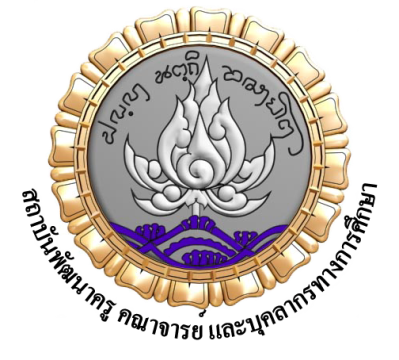 รายงานการศึกษาด้วยตนเองโดย.......................................................................ตำแหน่ง........................................................หลักสูตรการพัฒนาข้าราชการครูและบุคลากรทางการศึกษาก่อนแต่งตั้งให้มีและเลื่อนเป็นวิทยฐานะศึกษานิเทศก์เชี่ยวชาญระหว่าง วันที่ 26 – 30  กันยายน  2563 ณ สถาบันพัฒนาครู คณาจารย์ และบุคลากรทางการศึกษา  สำนักงานปลัดกระทรวงศึกษาธิการประจำปีงบประมาณ พ.ศ. 2563สารบัญหน้าคำนำ................................................................................................................................................บทนำ................................................................................................................................................ส่วนที่ 1การพัฒนาสมรรถนะในการปฏิบัติงานในหน้าที่ศึกษานิเทศก์ .................................................หน่วยการเรียนรู้ที่ 1 เทคนิคการพัฒนาการนิเทศการศึกษา                          และการสร้างเครือข่ายงานนิเทศ ............................................................                              - เนื้อหา ............................................................................................................................. .                              - สรุป ....................................................................................................................................                              - การประยุกต์ใช้ในการนิเทศการศึกษา ......................................................................หน่วยการเรียนรู้ที่ 2 การสร้างและพัฒนาผู้นำทางวิชาการ ...................................................................                              - เนื้อหา ...............................................................................................................................                                - สรุป ...................................................................................................................................                              - การประยุกต์ใช้ในการนิเทศการศึกษา ......................................................................หน่วยการเรียนรู้ที่ 3 การวางแผนพัฒนาการนิเทศการศึกษา.................................................................                              - เนื้อหา ..................................................................................................                              - สรุป ....................................................................................................................................                              - การประยุกต์ใช้ในการนิเทศการศึกษา .....................................................................บรรณานุกรม............................................................................................................................................ บรรณานุกรม............................................................................................................................................ 